На основу члана 35. Закона о државној управи ("Сл. гласник РС", бр. 79/2005, 101/2007, 95/2010, 99/2014, 47/2018 и 30/2018 - др. закон) и члана 3. Правилника о превентивним мерама за безбедан и здрав рад за спречавање појаве и ширења епидемије заразне болести („Службени гласник Републике Србије”, број 94/20), директор Републичке агенције за мирно решавање радних спорова доносиПЛАН ПРИМЕНЕ МЕРА ЗА СПРЕЧАВАЊЕ ПОЈАВЕ И ШИРЕЊА ЕПИДЕМИЈЕ ЗАРАЗНЕ БОЛЕСТИ У РЕПУБЛИЧКОЈ АГЕНЦИЈИ ЗА МИРНО РЕШАВАЊЕ РАДНИХ СПОРОВАУВОДПрема прописима у области безбедности и здравља на раду, послодавац је дужан да обезбеди безбедан и здрав рад запослених и других лица присутних у процесу рада. У том циљу дужан је да спроводи превентивне мере безбедности и здравља на раду ради спречавања, отклањања или смањења ризика, односно мере за заштиту запослених од инфекције и ризика повезаних са вирусом.Имајући у виду постојање епидемије заразне болести COVID-19, од већег епидемиолошког значаја - за територију Републике Србије и обавезе прописане Правилником о превентивним мерама за безбедан и здрав рад за спречавање појаве и ширења епидемије заразне болести,  Републичка агенцијa за мирно решавање радних спорова у овом плану примене мера за спречавање појаве и ширења епидемије заразне болести утврђује превентивне мере и организовање процеса рада који ће обезбедити побољшање стања и виши ниво безбедности и здравља на раду запослених и радно ангажованих лица, а које ће бити укључене у све активности рада и на свим нивоима организовања.ОПШТИ ПОДАЦИ О РЕПУБЛИЧКОЈ АГЕНЦИЈИ ЗА МИРНО РЕШАВАЊЕ РАДНИХ СПОРОВАНазив послодавца: Републичка агенција за мирно решавање радних спороваАдреса седишта: Београд, Македонска бр. 4Поштански број и град: 11000 Београд Општина: Стари градМатични број:  17595610Порески идентификациони број: 103670051Послови у Агенцији обављају се без образовања унутрашњих јединица. Број радних места у складу са Правилником о организацији и систематизацији радних места, 381 Број: 110-00-1/2019-01 од 25. новембра 2019. године је 9.У Републичкој агенцији за мирно решавање радних спорова на дан 27.07.2020. године, укупан број запослених је 9, од чега 2 државна службеника на положају, 5 државних службеника на извршилачким радним местима и 2 намештеника.СИМПТОМИ ЗАРАЗНЕ БОЛЕСТИ COVID-19COVID-19 је нови сој корона вируса који је Светска здравствена организација прогласила за јавну здравствену претњу од међународног значаја. Узимајући у обзир најновије доступне научне доказе и здравствене податке, као и препоруке стручњака, SARS-СоV-2 разврстан је као хумани патоген из ризичне групе 3 (Директива Комисије (ЕУ) 2020/739 од 3. јуна 2020. године).На основу тренутних сазнања стручњака процењује се да је период инкубације COVID-19 између 2 и 14 дана. Ако је особа била у контакту са неким коме је потврђен CORONA вирус, а након 14 дана остане здрав то значи да није инфициран овим вирусом.Током трајања инкубације у периоду од 14 дана особи која има инфекцију COVID-19 могу се развити симптоми као што су:кашаљ;отежано дисање;повишена температура;грозница,главобоља,губитак чула укуса и мириса.Ова инфекција може да изазове озбиљније здравствене последице код лица са ослабљеним имунолошким системом, старијих и оних са хроничним здравственим проблемима као што су дијабетес, карцином, хронична болест плућа и др.Два најчешћа начина ширења COVID-19 су:директним контактом, капљично са особе која је инфицирана вирусом;индиректно, додиром преко контаминираних површина на којима вируси могу одређено време да преживе (додиривањем површина и предмета, а затим додиривањем сопствених уста, носа или очију).Колико дуго вирус може преживети зависи од низа фактора, као што су:на којој површини се налази;да ли је изложен сунчевој светлости;разлике у температури и влажности.ПРЕВЕНТИВНЕ МЕРЕ И АКТИВНОСТИ ЗА СПРЕЧАВАЊЕ ПОЈАВЕ ЗАРАЗНЕ БОЛЕСТИУ Републичкој агенцији за мирно решавање радних спорова на сваком радном месту у радној околини обавезна је примена следећих превентивних мера:МЕРЕ И АКТИВНОСТИ ЗА ПОСТУПАЊЕ У СЛУЧАЈУ ПОЈАВЕ ЗАРАЗНЕ БОЛЕСТИ И СПРЕЧАВАЊЕ ШИРЕЊА5.1. Појава симптома заразне болести COVID-19 код запосленихНа почетку болести симптоми могу да буду благи, из којих разлога запослени са повишеном температуром (изнад 370С) и/или респираторним симптомима (као што су кашаљ, отежано дисање и грозница) и ако је био у контакту са оболелим ван радног окружења, треба да пријави постојање симптома непосредном руководиоцу.Непосредни руководилац запосленог који има симптоме болести треба одмах да информише да се јави у ковид амбуланту матичног дома здравља у коме се запослени лечи.У тој амбуланти ће запосленом са наведеним симптомима бити урађена дијагностика, односно ренгенски преглед плућа, крвна слика, измерена температура, урађен брзи тест или PCR. тест. Тек након тога, и уз консултацију са лекарима из дома здравља, запослени треба да се јави у тријажну службу где ће лекари те здравствене установе одредити даљи начин лечења.Запослени код кога није потврђен COVID-19 и коме није потребно лечење и самоизолација, по предлогу лекара се враћа на посао. Запослени коме је лекар одредио тестирање, након добијених резултата о исходу тестирања обавештава непосредног руководиоца и ако је тест позитиван наставља лечење, а ако је тест негативан враћа се на посао. После пријаве запосленог са симптомима заразе од COVID-19 треба пратити појаву симптома заразне болести код осталих запослених и поступити према препоруци епидемиолога.Запослени су дужни да се придржавају прописаних процедура за спречавање ширења епидемије заразне болести.Запослени је дужан да у складу са чланом 103. Закона о раду (,,Службени гласник РС”, бр. 24/05, 61/05, 54/09, 32/13, 75/14, 13/17 - УС, 113/17 и 95/18 - аутентично тумачење), обавести послодавца о привременој спречености за рад, а према члану 161. Закона о здравственом осигурању (,,Службени гласник РС”, број 25/19) по престанку разлога спречености за рад лекар издаје запосленом извештај о привременој спречености за рад (дознака) који доставља запосленима на финансијским пословима у Агенцији.Поступак пријаве симптома и утврђивање COVID-19 приказани су на шеми бр. 1.Шема бр. 1: Поступак пријаве симптома и утврђивање COVID-19 Активности за спречавање ширења COVID-19Ако се потврди да запослени има COVID-19, тада непосредни руководилац организује обављање послова тако да се запослени који су боравили у просторијама у којима је био присутан заражени запослени премештају у друге просторије док се не изврши дезинфекција тих просторија. Запослени се могу вратити на рад тек када се изврши дезинфекција просторија у којима је боравио заражени запослени. Поступак након потврђеног случаја COVID-19 у Републичкој агенцији за мирно решавање радних спорова ради спречавања ширења заразне болести приказан је на шеми бр. 2.Шема бр. 2: Поступак након потврђеног случаја COVID-19 ради спречавања ширењаОБАВЕЗЕ ЗАПОСЛЕНИХ И РАДНО АНГАЖОВАНИХ ЛИЦАСви запослени и радно ангажована лица у Републичкој агенцији за мирно решавање радних спорова обавезни су да:пре уласка у просторије Републичке агенције за мирно решавање радних спорова и једанпут у току рада обаве безконтактно мерење температуре;пре уласка у пословни простор, изврше обавезну дезинфекцију руку и обуће;дезинфикују опрему за рад коју користе (радни сто, телефон, тастатура и сл.) у току рада;наменски и правилно користе заштитне маске тако да иста прекрије нос, уста ибраду;додатно брину о својој хигијени тако што ће редовно и правилно прати руке сапуном и водом најмање 20 секунди;држе минимално растојање од два метра у односу на друга лица;обавезно обавесте непосредног руководиоца уколико посумњају на симптоме COVID-19  код себе, код других запослених или чланова своје породице;пре напуштања радног места, да радно место и средства за рад оставе у стању да не угрожавају друге запослене.Одговорно лице за поштовање Плана примене мера за спречавање појаве и ширења епидемије заразне болести је Миле Радивојевић, директор Републичке агенције за мирно решавање радних спорова.ЗАКЉУЧАКЦиљ овог плана је да се у потпуности примењују прописане превентивне мере заштите запослених како би се смањио ризик од појаве COVID-19 у Републичкој агенцији за мирно решавање радних спорова. Сви запослени и радно ангажована лица, а посебно они који су у непосредном контакту са странкама у обавези су да се доследно придржавају наведених превентивних мера, као одговор на појаву заразе.Одлуке надлежних органа су саставни део Плана примене мера.                                                                                                            ДИРЕКТОР 	       Миле Радивојевић                                                                                                          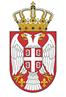 РЕПУБЛИКА СРБИЈАРЕПУБЛИЧКА АГЕНЦИЈА ЗА МИРНОРЕШАВАЊЕ РАДНИХ СПОРОВА381 Број: 500-01-1/2020-02Датум: 27.07.2020. годинеБеоград    Превентивна мераАктивностиЗадужење за спровођење мереЗадужење за контролу спровођења мера и активностиИнформисање  запосленихПутем електронске поште запосленима доставити писане инструкције и упутства о мерама и поступцима за спречавање појаве епидемије заразне болести, који садрже информацију о симптомима заразне болестиТехнички секретар Непосредни руководилацБезконтактно   мерење     температуреМерити телесну температуру при доласку на посао и једанпут у току радног временаТехнички секретарНепосредни руководилацНошење заштитне маскеОбавезно носити заштитне маске (тако да маска прекрива уста, нос и браду) у свим затвореним радним и помоћним просторијамаСви       запослениНепосредни руководилацНошење заштитне маскеСпречити улазак у објекат и просторије Републичке агенције за мирно решавање радних спороваспоровалицима без заштитне маскеСлужба  обезбеђењаНепосредни руководилацОдржавање личне хигијенеОбезбедити запосленима довољне количине сапуна, убруса, текуће воде и дезинфекционих средстава на бази алкохола за прање рукуУправа за заједничке послове републичких органаНепосредни руководилацОдржавање личне хигијенеРедовно и правилно прање руку сапуном и водом најмање 20 секундиСви       запослени запослениНепосредни руководилац руководилацМеђусобно   растојањеДржати минимално растојање од два метра у односу на друга лицаСви       запослениНепосредни руководилацОграничење броја присутних лица у просторијиОграничити групне пословне састанке на 5 лица и у трајању од 30 минута (ако није могуће обезбедити физичку дистанцу од два метра)ОрганизаторпословногсастанкаОрганизатор пословног састанкаИзбегавати руковање приликом пословних сусретаСви       запослениОрганизатор пословног састанкаСмањењенепосреднихконтакатаКомуникацију обављати путем телефона, конференцијских позиваСви       запослениНепосредни руководилацСпроводити појачану хигијену и дезинфекцију радних и помоћних просторија и опреме за рад (као што су тоалети, кваке на вратима, фиксни телефони, рачунарска опрема)Управа за заједничке послове републичких органаНепосредни руководилацРедовно уклањати отпад и смеће (канте за смеће обложене пластичном кесом) из просторија тако да се могу испразнити без контакта са садржајемУправа за заједничке послове републичких органаНепосредни руководилацОдржавање радних и помоћних просторијаВодити евиденције о дезинфекцији радних и помоћних просторијаУправа за заједничке послове републичких органаНепосредни руководилацРедовно проветравати радне просторије у току радног временаСви       запослениНепосредни руководилацПре напуштања радног места, радно место и средства за рад оставити у стању да не угрожавају друге запосленеСви       запослениНепосредни руководилац